ANEXOS ANEXO 1 : DECORACIÓN DE LA CLASE -NECESITAMOS CUERDA PARA SIMULAR LIANAS -PELUCHES SIMULANDO ANIMALES 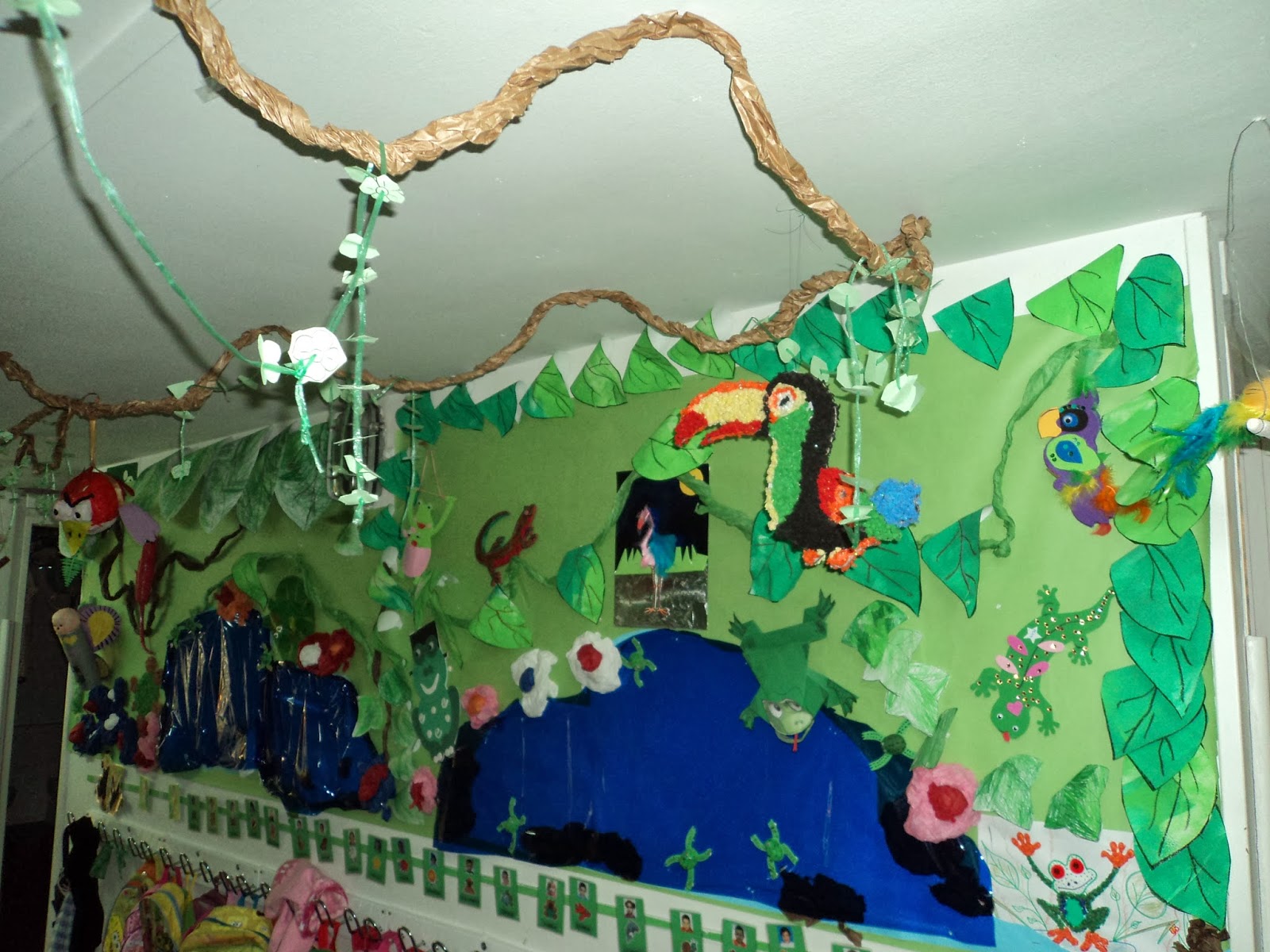 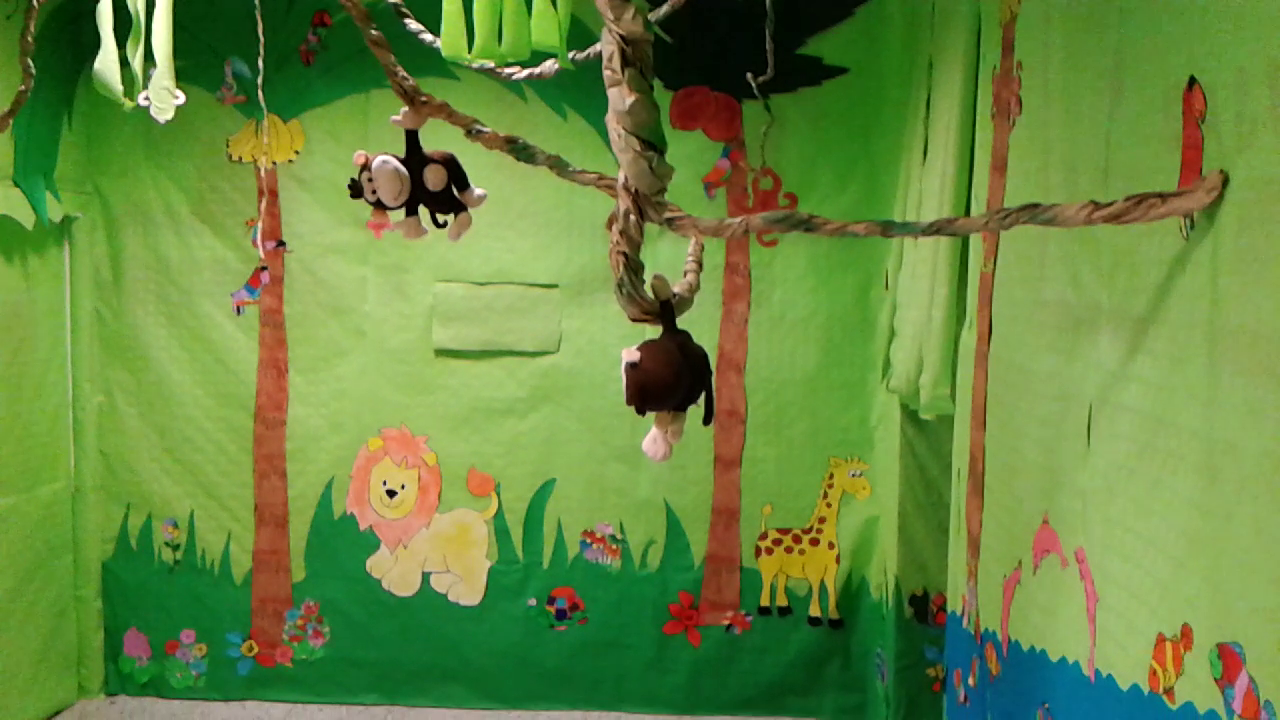 ANEXO 2: DIBUJO DE LA PALMERA (se imprimirá en tamaño gigante)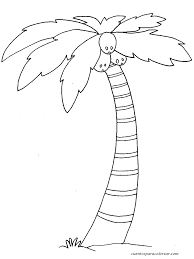 

ANEXO 3:PELÍCULA ENLAZADA AL CMAP ANEXO 4: VÍDEO DE PRESENTACIÓN ENLAZADO AL CMAP http://www.ecoembes.com/es/ciudadanos/envases-y-proceso-reciclaje/como-reciclar-bienEjemplos de manualidad: http://www.guiainfantil.com/1580/manualidad-infantil-con-material-reciclado-una-tortuga.htmlhttp://www.amarilloverdeyazul.com/2011/11/elabora-simpaticos-animales-de-granja-reciclando-tubos-de-carton/http://www.manualidadesinfantiles.org/cocodrilo-hueverashttp://manualidades.facilisimo.com/blogs/mas-manualidades/ideas-de-reciclaje-para-ninos_1510482.htmlANEXO 5:UPNAEstimadas familias,El día_________, como consta en la programación de actividades complementarias, se va a realizar una visita la UPNA. Saldremos de la puerta del Colegio a las--- y regresaremos a las ---. Los niños/as deberán llevar almuerzo, ropa cómoda y botella de agua.Esperando que sea de vuestro interés y del de vuestros hijos e hijas, necesitamos que retornen la pestaña con vuestra firma de autorización,Un saludo, los tutores y tutorasFechaANEXO 6:SENDAVIVAEstimadas familias,El día_________, como consta en la programación de actividades complementarias, se va a realizar una visita a Sendaviva. Saldremos de la puerta del Colegio a las--- y regresaremos a las ---. Los niños/as deberán llevar almuerzo, ropa cómoda y botella de agua.Esperando que sea de vuestro interés y del de vuestros hijos e hijas, necesitamos que retornen la pestaña con vuestra firma de autorización,Un saludo, los tutores y tutorasFecha